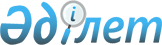 2022-2024 жылдарға арналған Мағжан Жұмабаев ауданы Полудин ауылдық округінің бюджетін бекіту туралыСолтүстік Қазақстан облысы Мағжан Жұмабаев ауданы мәслихатының 2021 жылғы 30 желтоқсандағы № 10-21 шешімі.
      Ескерту. 01.01.2022 бастап қолданысқа еңгізіледі - осы шешімнің 6-тармағымен.
      Қазақстан Республикасының Бюджет кодексінің 9-1-бабының 2-тармағына, 75-бабының 2-тармағына, Қазақстан Республикасының "Қазақстан Республикасындағы жергілікті мемлекеттік басқару және өзін-өзі басқару туралы" Заңының 6-бабының 2-7-тармағына сәйкес Солтүстік Қазақстан облысы Мағжан Жұмабаев ауданының мәслихаты ШЕШТІ:
      1. 2022-2024 жылдарға арналған Мағжан Жұмабаев ауданы Полудин ауылдық округінің бюджеті тиісінше осы шешімге 1, 2 және 3-қосымшаларға сәйкес, оның ішінде 2022 жылға мынадай көлемдерде бекітілсін:
      1) кірістер – 198 914,5 мың теңге:
      салықтық түсімдер – 2 751,0 мың теңге;
      салықтық емес түсімдер – 0,0 мың теңге;
      негізгі капиталды сатудан түсетін түсімдер – 500,0 мың теңге;
      трансферттер түсімі – 195 663,5 мың теңге; 
      2) шығындар – 200 739,8 мың теңге;
      3) таза бюджеттік кредиттеу – 0,0 мың теңге:
      бюджеттік кредиттер – 0,0 мың теңге;
      бюджеттік кредиттерді өтеу – 0,0 мың теңге;
      4) қаржы активтерімен операциялар бойынша сальдо – 0,0 мың теңге:
      қаржы активтерін сатып алу – 0,0 мың теңге;
      мемлекеттің қаржы активтерін сатудан түсетін түсімдер – 0,0 мың теңге;
      5) бюджет тапшылығы (профициті) – -1 825,3 мың теңге;
      6) бюджет тапшылығын қаржыландыру (профицитін пайдалану) – 1 825,3 мың теңге:
      қарыздар түсімі – 0,0 мың теңге;
      қарыздарды өтеу – 0,0 мың теңге;
      бюджет қаражатының пайдаланылатын қалдықтары – 1 825,3 мың теңге.
      Ескерту. 1-тармақ жаңа редакцияда - Солтүстік Қазақстан облысы Мағжан Жұмабаев ауданы мәслихатының 15.03.2022 № 12-21 (01.01.2022 бастап қолданысқа енгізіледі); 30.05.2022 № 15-12 (01.01.2022 бастап қолданысқа енгізіледі); 23.08.2022 № 17-15 (01.01.2022 бастап қолданысқа енгізіледі); 10.10.2022 № 19-11 (01.01.2022 бастап қолданысқа енгізіледі) шешімдерімен; 17.11.2022 № 20-16 (01.01.2022 бастап қолданысқа енгізіледі) шешімдерімен.


      2. 2022 жылға арналған ауылдық округ бюджетінің кірістері Қазақстан Республикасының 2008 жылғы 4 желтоқсандағы Бюджет кодексіне сәйкес мынадай салық түсімдері есебінен қалыптастырылатыны белгіленсін:
      1) Полудин ауылдық округінің аумағындағы осы салықты салу объектілері бойынша жеке тұлғалардың мүлкіне салынатын салық;
      2) мыналардан:
      тұрғылықты жері Полудин ауылдық округінің аумағында орналасқан жеке тұлғалардан;
      өздерінің құрылтай құжаттарында көрсетілетін тұрған жері Полудин ауылдық округінің аумағында орналасқан заңды тұлғалардан алынатын көлік құралдары салығы.
      3. 2022 жылға арналған ауылдық округ бюджетінде аудандық бюджеттен округ бюджетіне берілетін субвенция көлемі 22 765,0 мың теңге сомасында көзделгендігі ескерілсін.
      4. 2022 жылға арналған Полудин ауылдық округінің бюджетінде республикалық бюджеттен ағымдағы трансферттердің түсімдері ескерілсін:
      1) мемлекеттік мәдениет ұйымдарының және архив мекемелерінің басқарушы және негізгі персоналына мәдениет ұйымдарындағы және архив мекемелеріндегі ерекше еңбек жағдайлары үшін лауазымдық айлықақысына қосымша ақылар белгілеуге;
      2) азаматтық қызметшілердің жекелеген санаттарының, мемлекеттік бюджет қаражаты есебінен ұсталатын ұйымдар қызметкерлерінің, қазыналық кәсіпорындар қызметкерлерінің жалақысын көтеруге.
      4-1. 2022 жылға арналған Полудин ауылдық округінің бюджетінде Полудино ауылында жарықтандырумен кентішілік жолдарды орташа жөндеуге облыстық бюджеттен ағымдағы түсімі ескерілсін.
      Ескерту. Шешім 4-1-тармақпен толықтырылды - Солтүстік Қазақстан облысы Мағжан Жұмабаев ауданы мәслихатының 30.05.2022 № 15-12 (01.01.2022 бастап қолданысқа енгізіледі) шешімімен.


      5. 2022 жылға арналған Полудин ауылдық округінің бюджетінде аудан бюджетінен ағымдағы трансферттердің түсімдері ескерілсін, соның ішінде:
      1) ауылдық округ елді мекендерінің санитариясын қамтамасыз етуге;
      2) ауылдық округтің елді мекендерін сумен жабдықтауды ұйымдастыруға;
      3) ауылдық округ елді мекендерінің көше жарығын ағымдағы жөндеуге;
      4) материалдық-техникалық базаны нығайтуға.
      5-1. Полудин ауылдық округінің бюджетінде 2022 жылғы 1 қаңтардағы жағдай бойынша қалыптасқан бюджеттік қаражаттардың бос қалдықтары есебінен 4-қосымшаға сәйкес шығыстар ескерілсін.
      Ескерту. Шешім 5-1-тармақпен толықтырылды - Солтүстік Қазақстан облысы Мағжан Жұмабаев ауданы мәслихатының 15.03.2022 № 12-21 (01.01.2022 бастап қолданысқа енгізіледі) шешімімен.


      6. Осы шешім 2022 жылғы 1 қаңтардан бастап қолданысқа енгізіледі. Мағжан Жұмабаев ауданы Полудин ауылдық округінің 2022 жылға арналған бюджеті
      Ескерту. 1-қосымша жаңа редакцияда - Солтүстік Қазақстан облысы Мағжан Жұмабаев ауданы мәслихатының 15.03.2022 № 12-21 (01.01.2022 бастап қолданысқа енгізіледі); 30.05.2022 № 15-12 (01.01.2022 бастап қолданысқа енгізіледі) ; 23.08.2022 № 17-15 (01.01.2022 бастап қолданысқа енгізіледі); 10.10.2022 № 19-11 (01.01.2022 бастап қолданысқа енгізіледі) шешімдерімен; 17.11.2022 № 20-16 (01.01.2022 бастап қолданысқа енгізіледі) шешімдерімен. Мағжан Жұмабаев ауданы Полудин ауылдық округінің 2023 жылға арналған бюджеті Мағжан Жұмабаев ауданы Полудин ауылдық округінің 2024 жылға арналған бюджеті Полудин ауылдық округінің бюджетінің 2022 жылғы 1 қаңтарға қалыптасқан бюджет қаражатының бос қалдықтары және 2021 жылы пайдаланылмаған (толық пайдаланылмаған) нысаналы трансферттерді аудандық бюджеттен қайтару есебінен шығыстары
      Ескерту. Шешім 4-қосымшамен толықтырылды - Солтүстік Қазақстан облысы Мағжан Жұмабаев ауданы мәслихатының 15.03.2022 № 12-21 (01.01.2022 бастап қолданысқа енгізіледі) шешімімен.
					© 2012. Қазақстан Республикасы Әділет министрлігінің «Қазақстан Республикасының Заңнама және құқықтық ақпарат институты» ШЖҚ РМК
				
      Мағжан Жұмабаев ауданы мәслихатының хатшысы 

Т. Әбілмәжінов
Солтүстік Қазақстан облысыМағжан Жұмабаевауданы мәслихатының2021 жылғы 30 желтоқсандағы№ 10-21 шешіміне1-қосымша
Атауы
Сомасы, мың теңге
Санаты 
Санаты 
Санаты 
Санаты 
Санаты 
Сомасы, мың теңге
Сыныбы
Сыныбы
Сыныбы
Сыныбы
Сомасы, мың теңге
Кіші сыныбы 
Кіші сыныбы 
Сомасы, мың теңге
Кірістер
198 914,5
1
Салықтық түсімдер
2 751,0
04
04
Меншікке салынатын салықтар
2 750,0
1
Мүлікке салынатын салықтар
230,0
3
Жер салығы
77,8
4
Көлiк құралдарына салынатын салық
2 442,2
05
05
Тауарларға, жұмыстарға және қызметтерге салынатын iшкi салықтар
1,0
3
Табиғи және басқа да ресурстарды пайдаланғаны үшiн түсетiн түсiмдер
1,0
2
Салықтық емес түсiмдер
0,0
3
Негізгі капиталды сатудан түсетін түсімдер
500,0
03
03
Жердi және материалдық емес активтердi сату
500,0
1
Жерді сату
500,0
4
Трансферттер түсімі
195 663,5
02
02
Мемлекеттiк басқарудың жоғары тұрған органдарынан түсетiн трансферттер
195 663,5
3
Аудандық (облыстық маңызы бар қаланың) бюджеттен трансферттер
195 663,5
Атауы
Сомасы, мың теңге
Функционалдық топ
Функционалдық топ
Функционалдық топ
Функционалдық топ
Функционалдық топ
Сомасы, мың теңге
Кіші функция
Кіші функция
Кіші функция
Кіші функция
Сомасы, мың теңге
Бюджеттік бағдарламалардың әкімшісі
Бюджеттік бағдарламалардың әкімшісі
Бюджеттік бағдарламалардың әкімшісі
Сомасы, мың теңге
 Бағдарлама
 Бағдарлама
Сомасы, мың теңге
Шығындар
200 739,8
01
Жалпы сипаттағы мемлекеттік қызметтер
28 279,6
1
Мемлекеттiк басқарудың жалпы функцияларын орындайтын өкiлдi, атқарушы және басқа органдар
28 279,6
124
Аудандық маңызы бар қала, ауыл, кент, ауылдық округ әкімінің аппараты
28 279,6
001
Аудандық маңызы бар қала, ауыл, кент, ауылдық округ әкімінің қызметін қамтамасыз ету жөніндегі қызметтер
28 279,6
022
Мемлекеттік органның күрделі шығыстары
0,0
07
Тұрғын үй-коммуналдық шаруашылық
5 481,0
2
Коммуналдық шаруашылық
1 682,0
124
Аудандық маңызы бар қала, ауыл, кент, ауылдық округ әкімінің аппараты
1 682,0
014
Елді мекендерді сумен жабдықтауды ұйымдастыру
1 682,0
3
Елді мекендерді абаттандыру
3 799,0
124
Аудандық маңызы бар қала, ауыл, кент, ауылдық округ әкімінің аппараты
3 799,0
008
Елді мекендердегі көшелерді жарықтандыру
3 300,0
009
Елді мекендердің санитариясын қамтамасыз ету 
499,0
08
Мәдениет, спорт, туризм және ақпараттық кеңістік
8 802,0
1
Мәдениет саласындағы қызмет
8 802,0
124
Аудандық маңызы бар қала, ауыл, кент, ауылдық округ әкімінің аппараты
8 802,0
006
Жергілікті деңгейде мәдени-демалыс жұмыстарын қолдау
8 802,0
12
Көлік және коммуникация
107,2
1
Автомобиль көлiгi
107,2
124
Аудандық маңызы бар қала, ауыл, кент, ауылдық округ әкімінің аппараты
107,2
013
Аудандық маңызы бар қала, кент, ауыл, ауылдық округтердегі автомобиль жолдарының қызмет етуін қамтамасыз ету
107,2
13
Басқалар
158 065,1
9
Басқалар
158 065,1
124
Аудандық маңызы бар қала, ауыл, кент, ауылдық округ әкімінің аппараты
158 065,1
057
"Ауыл-Ел бесігі" жобасы шеңберінде ауылдық елді мекендердегі әлеуметтік және инженерлік инфрақұрылым бойынша іс-шараларды іске асыру
158 065,1
14
Борышқа қызмет көрсету
4,9
1
Борышқа қызмет көрсету
4,9
124
Аудандық маңызы бар қала, ауыл, кент, ауылдық округ әкімінің аппараты
4,9
042
Қаладағы ауданның, аудандық маңызы бар қаланың, ауылдың, кенттің, ауылдық округ әкімі аппаратының аудандық (облыстық маңызы бар қаланың) бюджеттен қарыздар бойынша сыйақылар мен өзге де төлемдерді төлеу бойынша борышына қызмет көрсету
4,9
Таза бюджеттік кредиттеу
0,0
Бюджеттік кредиттер
0,0
Бюджеттік кредиттерді өтеу
0,0
Қаржы активтерімен операциялар бойынша сальдо
0,0
Қаржы активтерін сатып алу
0,0
Мемлекеттің қаржы активтерін сатудан түсетін түсімдер
0,0
Бюджет тапшылығы (профициті)
-1 825,3
Бюджет тапшылығын қаржыландыру (профицитін пайдалану)
1 825,3
Қарыздар түсімі
0,0
Қарыздарды өтеу
0,0
Атауы
Сомасы, мың теңге
Санаты 
Санаты 
Санаты 
Санаты 
Санаты 
Сомасы, мың теңге
Сыныбы
Сыныбы
Сыныбы
Сыныбы
Сомасы, мың теңге
Кіші сыныбы 
Кіші сыныбы 
Сомасы, мың теңге
8
Бюджет қаражатының пайдаланылатын қалдықтары
1 825,3
1
1
Бюджет қаражаты қалдықтары
1 825,3
1
Бюджет қаражатының бос қалдықтары
1 825,3Солтүстік Қазақстан облысыМағжан Жұмабаевауданы мәслихатының2021 жылғы 30 желтоқсандағы№ 10-21 шешіміне2-қосымша
Атауы
Сомасы, мың теңге
Санаты 
Санаты 
Санаты 
Санаты 
Санаты 
Сомасы, мың теңге
Сыныбы
Сыныбы
Сыныбы
Сыныбы
Сомасы, мың теңге
Кіші сыныбы 
Кіші сыныбы 
Сомасы, мың теңге
Кірістер
27 760,0
1
Салықтық түсімдер
3 402,0
04
04
Меншікке салынатын салықтар
3 401,0
1
Мүлікке салынатын салықтар
230,0
4
Көлiк құралдарына салынатын салық
3 171,0
05
05
Тауарларға, жұмыстарға және қызметтерге салынатын iшкi салықтар
1,0
3
Табиғи және басқа да ресурстарды пайдаланғаны үшiн түсетiн түсiмдер
1,0
2
Салықтық емес түсiмдер
0,0
3
Негізгі капиталды сатудан түсетін түсімдер
0,0
4
Трансферттер түсімі
24 358,0
02
02
Мемлекеттiк басқарудың жоғары тұрған органдарынан түсетiн трансферттер
24 358,0
3
Аудандық (облыстық маңызы бар қаланың) бюджеттен трансферттер
24 358,0
Атауы
Сомасы, мың теңге
Функционалдық топ
Функционалдық топ
Функционалдық топ
Функционалдық топ
Функционалдық топ
Сомасы, мың теңге
Кіші функция
Кіші функция
Кіші функция
Кіші функция
Сомасы, мың теңге
Бюджеттік бағдарламалардың әкімшісі
Бюджеттік бағдарламалардың әкімшісі
Бюджеттік бағдарламалардың әкімшісі
Сомасы, мың теңге
 Бағдарлама
 Бағдарлама
Сомасы, мың теңге
Шығындар
27 760,0
01
Жалпы сипаттағы мемлекеттік қызметтер
18 203,0
1
Мемлекеттiк басқарудың жалпы функцияларын орындайтын өкiлдi, атқарушы және басқа органдар
18 203,0
124
Аудандық маңызы бар қала, ауыл, кент, ауылдық округ әкімінің аппараты
18 203,0
001
Аудандық маңызы бар қала, ауыл, кент, ауылдық округ әкімінің қызметін қамтамасыз ету жөніндегі қызметтер
18 203,0
08
Мәдениет, спорт, туризм және ақпараттық кеңістік
9 557,0
1
Мәдениет саласындағы қызмет
9 557,0
124
Аудандық маңызы бар қала, ауыл, кент, ауылдық округ әкімінің аппараты
9 557,0
006
Жергілікті деңгейде мәдени-демалыс жұмыстарын қолдау
9 557,0
Таза бюджеттік кредиттеу
0,0
Бюджеттік кредиттер
0,0
Бюджеттік кредиттерді өтеу
0,0
Қаржы активтерімен операциялар бойынша сальдо
0,0
Қаржы активтерін сатып алу
0,0
Мемлекеттің қаржы активтерін сатудан түсетін түсімдер
0,0
Бюджет тапшылығы (профициті)
0,0
Бюджет тапшылығын қаржыландыру (профицитін пайдалану)
0,0
Қарыздар түсімі
0,0
Қарыздарды өтеу
0,0
Атауы
Сомасы, мың теңге
Санаты 
Санаты 
Санаты 
Санаты 
Санаты 
Сомасы, мың теңге
Сыныбы
Сыныбы
Сыныбы
Сыныбы
Сомасы, мың теңге
Кіші сыныбы 
Кіші сыныбы 
Сомасы, мың теңге
8
Бюджет қаражатының пайдаланылатын қалдықтары
0,0
1
1
Бюджет қаражаты қалдықтары
0,0
1
Бюджет қаражатының бос қалдықтары
0,0Солтүстік Қазақстан облысыМағжан Жұмабаевауданы мәслихатының2021 жылғы 30 желтоқсандағы№ 10-21 шешіміне3-қосымша
Атауы
Сомасы, мың теңге
Санаты 
Санаты 
Санаты 
Санаты 
Санаты 
Сомасы, мың теңге
Сыныбы
Сыныбы
Сыныбы
Сыныбы
Сомасы, мың теңге
Кіші сыныбы 
Кіші сыныбы 
Сомасы, мың теңге
Кірістер
29 607,0
1
Салықтық түсімдер
3 544,0
04
04
Меншікке салынатын салықтар
3 543,0
1
Мүлікке салынатын салықтар
230,0
4
Көлiк құралдарына салынатын салық
3 313,0
05
05
Тауарларға, жұмыстарға және қызметтерге салынатын iшкi салықтар
1,0
3
Табиғи және басқа да ресурстарды пайдаланғаны үшiн түсетiн түсiмдер
1,0
2
Салықтық емес түсiмдер
0,0
3
Негізгі капиталды сатудан түсетін түсімдер
0,0
4
Трансферттер түсімі
26 063,0
02
02
Мемлекеттiк басқарудың жоғары тұрған органдарынан түсетiн трансферттер
26 063,0
3
Аудандық (облыстық маңызы бар қаланың) бюджеттен трансферттер
26 063,0
Атауы
Сомасы, мың теңге
Функционалдық топ
Функционалдық топ
Функционалдық топ
Функционалдық топ
Функционалдық топ
Сомасы, мың теңге
Кіші функция
Кіші функция
Кіші функция
Кіші функция
Сомасы, мың теңге
Бюджеттік бағдарламалардың әкімшісі
Бюджеттік бағдарламалардың әкімшісі
Бюджеттік бағдарламалардың әкімшісі
Сомасы, мың теңге
 Бағдарлама
 Бағдарлама
Сомасы, мың теңге
Шығындар
29 607,0
01
Жалпы сипаттағы мемлекеттік қызметтер
19 381,0
1
Мемлекеттiк басқарудың жалпы функцияларын орындайтын өкiлдi, атқарушы және басқа органдар
19 381,0
124
Аудандық маңызы бар қала, ауыл, кент, ауылдық округ әкімінің аппараты
19 381,0
001
Аудандық маңызы бар қала, ауыл, кент, ауылдық округ әкімінің қызметін қамтамасыз ету жөніндегі қызметтер
19 381,0
08
Мәдениет, спорт, туризм және ақпараттық кеңістік
10 226,0
1
Мәдениет саласындағы қызмет
10 226,0
124
Аудандық маңызы бар қала, ауыл, кент, ауылдық округ әкімінің аппараты
10 226,0
006
Жергілікті деңгейде мәдени-демалыс жұмыстарын қолдау
10 226,0
Таза бюджеттік кредиттеу
0,0
Бюджеттік кредиттер
0,0
Бюджеттік кредиттерді өтеу
0,0
Қаржы активтерімен операциялар бойынша сальдо
0,0
Қаржы активтерін сатып алу
0,0
Мемлекеттің қаржы активтерін сатудан түсетін түсімдер
0,0
Бюджет тапшылығы (профициті)
0,0
Бюджет тапшылығын қаржыландыру (профицитін пайдалану)
0,0
Қарыздар түсімі
0,0
Қарыздарды өтеу
0,0
Атауы
Сомасы, мың теңге
Санаты 
Санаты 
Санаты 
Санаты 
Санаты 
Сомасы, мың теңге
Сыныбы
Сыныбы
Сыныбы
Сыныбы
Сомасы, мың теңге
Кіші сыныбы 
Кіші сыныбы 
Сомасы, мың теңге
8
Бюджет қаражатының пайдаланылатын қалдықтары
0,0
1
1
Бюджет қаражаты қалдықтары
0,0
1
Бюджет қаражатының бос қалдықтары
0,0Солтүстік Қазақстан облысы Мағжан Жұмабаев ауданының мәслихаты2021 жылғы 30 желтоқсандағы № 10-21шешіміне 4-қосымша
Атауы
Сомасы, мың теңге
Санаты 
Санаты 
Санаты 
Санаты 
Санаты 
Сомасы, мың теңге
Сыныбы
Сыныбы
Сыныбы
Сыныбы
Сомасы, мың теңге
Кіші сыныбы 
Кіші сыныбы 
Сомасы, мың теңге
Кірістер
1 825,3
8
Бюджет қаражатының пайдаланылатын қалдықтары
1 825,3
1
1
Бюджет қаражаты қалдықтары
1 825,3
1
Бюджет қаражатының бос қалдықтары
1 825,3
Атауы
Сомасы, мың теңге
Функционалдық топ
Функционалдық топ
Функционалдық топ
Функционалдық топ
Функционалдық топ
Сомасы, мың теңге
Кіші функция
Кіші функция
Кіші функция
Кіші функция
Сомасы, мың теңге
Бюджеттік бағдарламалардың әкімшісі
Бюджеттік бағдарламалардың әкімшісі
Бюджеттік бағдарламалардың әкімшісі
Сомасы, мың теңге
 Бағдарлама
 Бағдарлама
Сомасы, мың теңге
Шығындар
1 825,3
01
Жалпы сипаттағы мемлекеттік қызметтер
903,1
1
Мемлекеттiк басқарудың жалпы функцияларын орындайтын өкiлдi, атқарушы және басқа органдар
903,1
124
Аудандық маңызы бар қала, ауыл, кент, ауылдық округ әкімінің аппараты
903,1
001
Аудандық маңызы бар қала, ауыл, кент, ауылдық округ әкімінің қызметін қамтамасыз ету жөніндегі қызметтер
903,1
07
Тұрғын үй-коммуналдық шаруашылық
800,0
3
Елді мекендерді абаттандыру
800,0
124
Аудандық маңызы бар қала, ауыл, кент, ауылдық округ әкімінің аппараты
800,0
008
Елді мекендердегі көшелерді жарықтандыру
800,0
Көлік және коммуникация
122,2
1
Автомобиль көлiгi
122,2
124
Аудандық маңызы бар қала, ауыл, кент, ауылдық округ әкімінің аппараты
122,2
013
Аудандық маңызы бар қала, кент, ауыл, ауылдық округтердегі автомобиль жолдарының қызмет етуін қамтамасыз ету
122,2